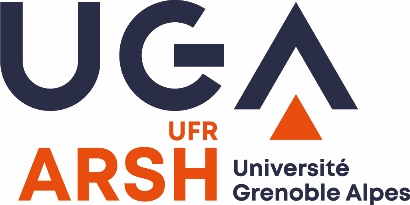 Je soussignéNom Prénom	 Demeurant	Courriel : 	Personne interviewéeAutoriseNom Prénom	Demeurant	Courriel	Bénéficiaire de l’autorisation à retranscrire fidèlement l’interview du …………………concernant…………………………………………………….. à diffuser la retranscription dans les conditions suivantes :pour illustrer un travail universitaire ou de rechercheuniquement en relation directe avec le thème dans un but non commercial1reproduction et diffusion autorisées sur : support papier : …………………………………………………………………………………………………….. intranet (périmètre de diffusion restreint à l’université) internetDurée de l’autorisationLa présente autorisation est accordée pour une durée de …… ans à compter de la date de signature, renouvelable par tacite reconduction.Résiliation de l’autorisationLe contrat sera résilié sans préavis en cas :- d’atteinte à mon honneur ou à ma réputation- de non-respect des conditions et du contexte d’utilisationFait à………………………………………………………………………………………………….…..le…………………………………………Signature de la personne interviewée			                            	   Signature du bénéficiaire